Dear Parents:Next week, your child will begin taking the Georgia Milestones Assessment (GMAS). The scheduled testing dates are April 4th thru April 18th.  Please be sure your child is at school each morning by 8:00a.m.  Testing will begin on time each morning.  Students arriving after testing begins will have to make up the test during the Make-up window.  Below, you will find the exact test days for grades 3rd-5th. The testing Make-up dates will be May 16th-19th.Please be sure to visit the Georgia Experience Online testing practice site: http://www.gaexperienceonline.com.  This could help ease online testing stress for your child.By working together, we can make your child’s test experience positive and successful. Here are some suggestions that you can do to help your child succeed: Top 5 “Stress Less While We Test” SuggestionsGet enough sleep prior to and during the testing days. Your body and mind needs rest and being able to come to school rested and ready is important.Punctuality is important. Make sure your child is at school on time each day.Eat a good, healthy breakfast. Make sure your child has a healthy breakfast each morning.Come to school with a positive attitude about testing success. Encourage your child to do well but don't pressure him/her. You may stress him/her out. It is important for your child to stay relaxed for the test.Visit online practice testing site at home. Set up time for your child to practice online.  GMAS Testing Dates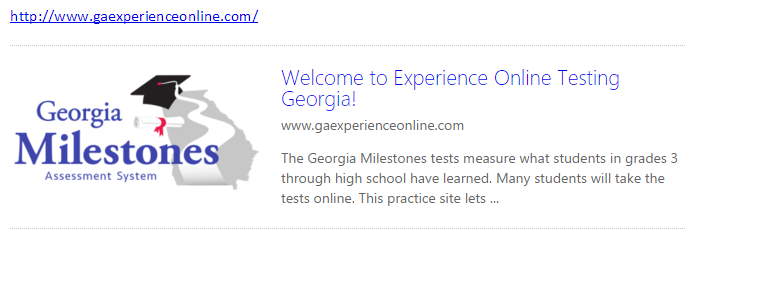 Queridos Padres:La próxima semana, su hijo estará tomando la Evaluación de Georgia Milestones (GMAS). El examen será los días del 4 hasta el 18 de abril. Por favor asegure que cada día su hijo este en la escuela a las 8:00 a.m. El examen comenzara a tiempo cada mañana. Los estudiantes que lleguen después de que el examen haya comenzado, tendrán que tomarlo durante el periodo u fecha de reconciliación del examen (Make-up date). En la parte de abajo están las fechas exactas del examen para los estudiantes de 3ro-5to grado. El periodo de fechas de reconciliación para tomar el examen (Make-up dates) será del 16 al 19 de mayo.  Por favor asegúrese de visitar la práctica del examen en el sitio web de Experiencia de Georgia en línea (Georgia Experience Online): http://www.gaexperienceonline.com.  Esto puede aliviar el estrés de examen en línea (online testing) de su hijo. Al trabajar juntos, podemos hacer que el examen de su hijo sea una experiencia positiva y exitosa. A continuación hay algunas sugerencias en la cual usted puede ayudar a que su hijo triunfe: 5 Sugerencias Altas de "Menos estrés Mientras realizamos las pruebas" Duerma lo suficiente antes y durante los días de examen. Es importante que su cuerpo y mente descanse y esté dispuesto para venir descansado y listo a la escuela. Puntualidad es importante. Asegure que su hijo este en la escuela cada día. Coma un desayuno saludable. Este seguro que su hijo coma un desayuno saludable cada mañana. Venga a la escuela con una actitud positiva de triunfar en el examen. Anime a su hijo de hacer bien pero no lo presione. Usted podría estresarlo. Es importante que su hijo se mantenga relajado para el examen. Visite la página web de práctica del examen en su casa. Asigne un tiempo para que su hijo practique en casa. Días de Examen GMASDatesGrade: 3rdGrade: 4thGrade: 5thTuesday, April 4ELA Writing ELA Writing ELA WritingWednesday, April 5ELA 1&2ELA 1&2ELA 1&2Thursday, April 6ELA 1&2ELA 1&2ELA 1&2Friday, April 7Make-upMake-upMake-upMonday, April 10Make-upMake-upMake-upTuesday, April 11MathMathMathWednesday, April 12MathMathMathThursday, April 13ScienceFriday, April 14ScienceTuesday, April 18Social StudiesWednesday, April 19Social StudiesThursday, April 20Make-upMake-upMake-upDías3er Grado 4to Grado 5to Grado Martes , 4 de abrilELA Escritura (Writing)ELA Escritura (Writing)ELA Escritura (Writing)Miércoles , 5 de abrilArtes del Lenguaje Ingles (ELA)  1&2Artes del Lenguaje Ingles (ELA) 1&2ELA 1&2Jueves, 6 de abrilArtes del Lenguaje Ingles (ELA) 1&2Artes del Lenguaje Ingles (ELA)  1&2Artes del Lenguaje Ingles (ELA)  1&2Viernes, 7 de abrilMaquillajeMaquillajeMaquillajeLunes, 10 de abrilMaquillajeMaquillajeMaquillajeMartes , 11 de abrilMatemáticaMatemáticaMatemáticaMiércoles, 12 de abrilMatemáticaMatemáticaMatemáticaJueves, 13 de abrilCienciaViernes, 14 de abrilCienciaMartes , 18 de abrilEstudios SocialesMiércoles, 19 de abrilEstudios SocialesJueves, 20 de abrilMaquillajeMaquillajeMaquillaje